Program OverviewSant La Fellows is a year-long leadership program for young professionals of Haitian descent with a passion for community service. The goal is to prepare and support the next generation of civic, academic, business, and political leaders in the Haitian-American community. The program includes monthly discussion labs with public and private sector leaders, a trip to Haiti to explore Haitian heritage, and a capstone project that benefits the community.The fourth class of Sant La Fellows runs from July 2019 through June 2020. Participants must be 24 to 31 years of age, with a minimum 2-year college degree. Application ProcessThe deadline to apply for Class V is Friday, July 5, 2019. Interviews will be conducted in early to mid-July. Accepted applicants will be notified in mid-July, and the program will begin in late July.To apply, please submit this completed application along with all required attachments in a single email to kenta@santla.org. Required AttachmentsThese attachments are a required part of the application.Contact Information	Biographical InformationTell us about your background, what matters to you, and what attributes you would use to describe yourself.Leadership Experience and GoalsDescribe a professional, civic or volunteer experience where you personally had an impact. Choose one that you feel best illustrates self-direction and your leadership initiative.What are your leadership goals? How can Sant La Fellows help you achieve them?What are the top three barriers to greater leadership you feel you most need to overcome to be even more effective and achieve your goals? (e.g. knowledge, strategies, skills, attitude, access, etc.)Community Engagement Experience and GoalsHow have you used your volunteer, civic or professional role(s) to learn about your community at large (e.g. neighborhood, church, etc.) and engage in addressing its needs and issues? How has your engagement grown over time and/ or how do you hope it grows over time?What is one change you would enact in the Haitian-American community and why?Sant La Fellows
Class V 2019-20 Application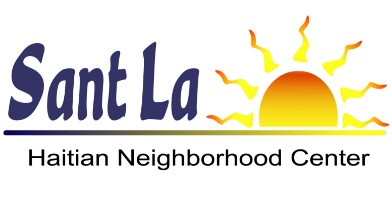   A letter of intent. (500 words max)  Your resume. (one page)  A short bio. This statement should summarize your educational background, work experience (including any leadership positions), and volunteer or civic activities you have done. (200 words max)  A letter of reference. This letter should describe the nature of your relationship with the writer and how long he or she has known you, your leadership qualities and character, why he or she believes you are committed to building the Haitian-American community, and how you could benefit from the Sant La Fellows program. (one page max)  A letter of support from your employer. This letter should confirm that you will be able to make arrangements, under their current time-off policy, to be available for Sant La Fellows program activities one Saturday each month plus five days in April for the Haiti trip. Optionally, they can also include a statement of recommendation, naming some of the strengths they have seen in you that you would bring to this professional development program.NameStreet AddressCity ST ZIP CodePhone NumberE-Mail AddressDate of BirthOccupationEmployer